§1210.  Occupational license1.  License required.  A person may not be employed by an operator to be engaged directly in sports wagering-related activities or otherwise to conduct or operate sports wagering without a valid occupational license issued by the director under this section.  The director shall issue an occupational license to a person who meets the requirements of this section, section 1204 and section 1205.  The director shall by rule establish a process for issuance of occupational licenses that is, as far as possible, identical to the process for licensing employees of a casino under section 1015.[PL 2021, c. 681, Pt. J, §6 (NEW).]2.  Authority to be employed in sports wagering.  An occupational license authorizes the licensee to be employed by an operator in the capacity designated by the director while the license is active.  The director may establish, by rule, job classifications with different requirements to recognize the extent to which a particular job has the ability to affect the proper operation of sports wagering.[PL 2021, c. 681, Pt. J, §6 (NEW).]3.  Application and fee.  Except as provided in subsection 5, an applicant shall submit any required application forms established by the director and pay a nonrefundable application fee of $250. The fee may be paid on behalf of an applicant by the operator. Fees paid under this subsection must be retained by the director for the costs of administering this chapter.[PL 2021, c. 681, Pt. J, §6 (NEW).]4.  Renewal fee and form.  An occupational licensee must pay a fee of $25 to renew the license for a one-year term or a fee of $50 to renew the license for a 3-year term.  The fee may be paid on behalf of the occupational licensee by the operator.  In addition to a renewal fee, an occupational licensee must annually submit a renewal application on a form or in a format approved by the director.  Fees paid under this subsection must be retained by the director for the costs of administering this chapter.[PL 2021, c. 681, Pt. J, §6 (NEW).]5.  Exception.  An individual who is actively licensed under section 1015 as an employee of a casino that has a facility sports wagering license may obtain or renew a license under this section without paying an initial license fee or a renewal license fee under this section.[PL 2021, c. 681, Pt. J, §6 (NEW).]SECTION HISTORYPL 2021, c. 681, Pt. J, §6 (NEW). The State of Maine claims a copyright in its codified statutes. If you intend to republish this material, we require that you include the following disclaimer in your publication:All copyrights and other rights to statutory text are reserved by the State of Maine. The text included in this publication reflects changes made through the First Regular and First Special Session of the 131st Maine Legislature and is current through November 1, 2023
                    . The text is subject to change without notice. It is a version that has not been officially certified by the Secretary of State. Refer to the Maine Revised Statutes Annotated and supplements for certified text.
                The Office of the Revisor of Statutes also requests that you send us one copy of any statutory publication you may produce. Our goal is not to restrict publishing activity, but to keep track of who is publishing what, to identify any needless duplication and to preserve the State's copyright rights.PLEASE NOTE: The Revisor's Office cannot perform research for or provide legal advice or interpretation of Maine law to the public. If you need legal assistance, please contact a qualified attorney.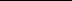 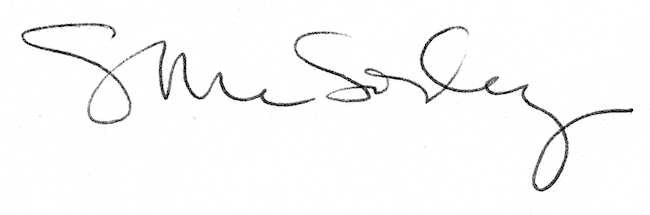 